Краевое государственное бюджетное профессиональное образовательное учреждение «Красноярский строительный техникум»(КГБПОУ «Красноярский строительный техникум»)Заданиена дипломное проектированиепо специальности 08.02.01Строительство и эксплуатация зданий и сооруженийСтуденту _____Кирилова А.Е.______________________________________На тему   _____5-ти этажная блок-секция 20-квартирная __________________________________________________________________________________________________________________________________________________ИСХОДНЫЕ ДАННЫЕ ДЛЯ ПРОЕКТИРОВАНИЯ1.Географический пункт строительства ___г. Красноярск___________________________2.Геологические, гидрогеологические условия (грунты, уровень грунтовых вод от поверхности земли, характер грунтовых вод) __ глубина промерзания грунта 2,5 м. Грунт супесь. Территория участка имеет спокойный рельеф местности. Грунтовые воды отсутствуют. ______________________________________________________________________________________________________________________________________________3.Источники водоснабжения ____ центральный ____________________________________4.Канализация  ____центральная ________________________________________________5.Теплоснабжение  ____центральное отопление ____________________________________6.Вентиляция  _____естественная ________________________________________________7.Электроснабжение  ____центральное ___________________________________________8.Начало строительства  ___апрель 2023 г. ________________________________________ 9. Календарный план строительства объекта.10.Строительный генплан.11.Смета.Содержание В ПРАВОМ ВЕРХНЕМ КВАДРАТЕ СТАВИМ сквозную нумерацию и проставляем всодержании!!!Введение                                                                                                      11Архитектурно-строительный разделХарактеристика района строительства                                 12Объёмно-планировочная характеристика здания                14Фундаменты Стены                                                                                               Перегородки                                                                                   Перекрытия Крыша                                                                                         Кровля                                                                                         Полы Окна и двери Отделочные покрытия Инженерные сети Лестницы, балконы                                                                     Технико-экономические показатели объекта                              ТЕХНОЛОГИЧЕСКИЙ РАЗДЕЛ  Календарный план строительства                                            Выбор кранаПодсчет объёмов земляных работ                         Подсчет объёмов работ                                           Подсчет трудоёмкости работ и машинного времени                         Расчет технико-экономических показателей календарного плана  Строительный генплан                                                      Расчет складов                                                         Расчет временных зданий                                       Расчет временного водоснабжения                       Расчет временного электроснабжения                  Краткое описание стройгенплана, опасных зон   Расчет технико-экономических параметров стройгенплана             ЭКОНОМИЧЕСКИЙ РАЗДЕЛ.3.1 Локальная смета №1 на общестроительные работы4.	 Список использованных источниковБеньковскаяСоловаровШтамп для первого листа раздела в пояснительной запискеШтамп для последующих листов раздела в пояснительной записке1 АРХИТЕКТУРНО-СТРОИТЕЛЬНЫЙ РАЗДЕЛХарактеристика района строительства	Проектируемое здание находится в г. Красноярске. Климат резко-континентальный. Зона влажности III-сухая. По снеговой нагрузке город находится в IV районе. Нормативная снеговая нагрузка 150 кг/м2, нормативная ветровая нагрузка 380 кг/м2. Преобладающее направление ветра Юго-западное. Средняя температура холодных суток -44оС. Глубина промерзания грунта 2,5 м.Таблица 1. Данные для розы ветров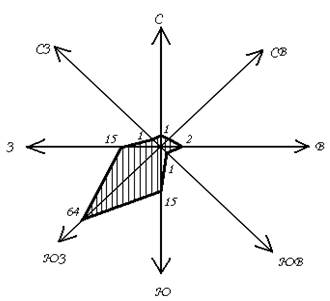 Рис.1- Роза ветровШтамп для Архитектурно-строительного раздела в чертежах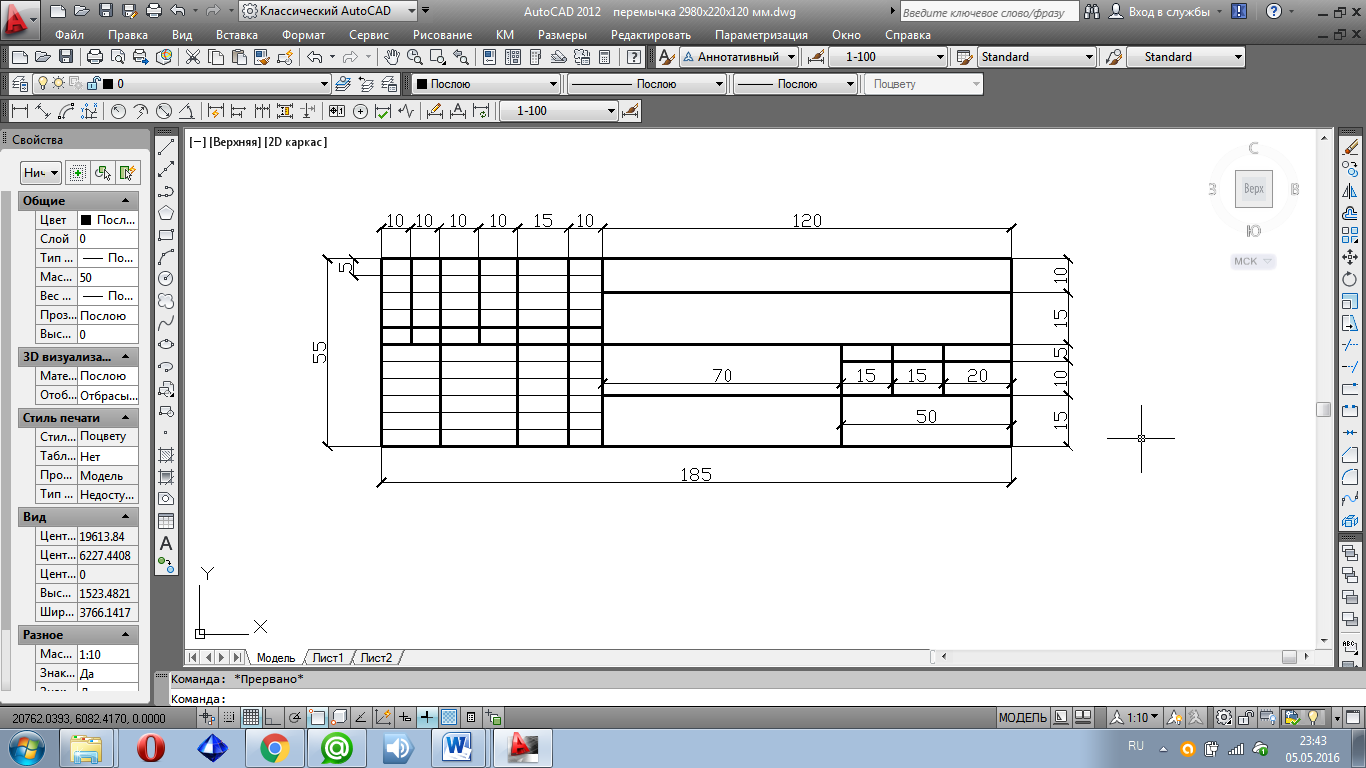 ТЕХНОЛОГИЧЕСКИЙ РАЗДЕЛ3.1 Календарный план строительства3.1.1 Выбор кранаШтамп для Технологического раздела в чертежахЭкономический разделЭкономический раздел включает в себя расчет сметной стоимости общестроительных работ 5-этажного жилого дома на 20 квартир. Смета составлена в нормативной базе 2001 г. по сборникам ФЕР 2001 и ФССЦ. Для пересчета на цены 2й квартал 2021 г. использовался индекс 6,42.ПериодЗСЗССВВЮВЮЮЗЯнварь15111211564Июнь166491031141Среднее15,53,52,55621352,5